PhytosanitarydeclarationforBactrocera latifrons(Hendel)I am writing regarding new legislation that has entered into force on 1 October 2023,whichwill apply to exports fromyourcountry.ThechangesthelegislationmakestoourimportrequirementsforBactroceralatifrons(Hendel) requires an advanced declaration to be provided to facilitate trade. Pleasecould you complete the attached template and return it to uknppo@defra.gov.ukatyourearliest convenience.Thankyouforyourcontinuedcooperation.Yourssincerely,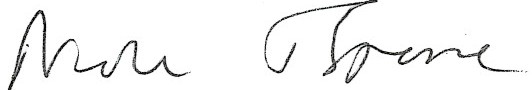 ProfessorNicolaSpenceUKChiefPlantHealthOfficerTable1: PleaserefertoAnnex7 partAoftheretainedPhytosanitaryConditionsRegulation(2019/2072)whencompletingthistable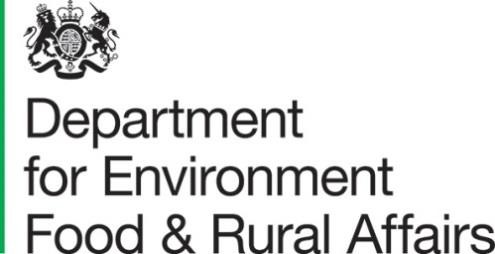 Sand HuttonYorkYO41 1LZT:03459335577helpline@defra.gov.ukwww.gov.uk/defraDate:8November2023To:IPPCcontactpointsBactroceralatifrons(Hendel)Bactroceralatifrons(Hendel)Bactroceralatifrons(Hendel)Bactroceralatifrons(Hendel)Bactroceralatifrons(Hendel)102B(a)–countryfreedom102B (b) - pestfreeareas(PFAs)- names of PFAsto beprovided102B(d) -systems approach102B (d) - post-harvesttreatmentDate of latestcommunication /Review102BFruitsof CapsicumCapsicumL.XL. andSolanumL,XoriginatinginAlgeria,Angola,XoriginatinginAlgeria,Angola,SolanumLXBenin,Botswana,XBurkinaFaso,XBurundi,Cameroon,XCapeVerde,CentralXAfricanRepublic,XChad,Comoros,XCongo,CôteXd’Ivoire,Djibouti,XEgypt,EquatorialXGuinea,Eritrea,XEswatini,Ethiopia,XGabon,Gambia,XGhana,Guinea,XGuineaBissau,XKenya, Lesotho,XLiberia,Libya,XMadagascar,XMalawi,Mali,XMauritania,XMauritius,Mayotte,XMorocco,XMozambique,XNamibia,Niger,XNigeria,Réunion,XRwanda, Sao Tomeand Principe,Senegal,Seychelles, SierraLeone, Somalia,South Africa, SouthSudan,Sudan,Tanzania, TheDemocraticRepublic oftheCongo,Togo,Tunisia, Uganda,Zambia, Zimbabwe,Afghanistan,Bahrain,Bangladesh,Bhutan, BruneiDarussalam,Cambodia, China,India, Indonesia,Iran, Iraq, Japan,Jordan, Kazakhstan,Kuwait, Kyrgyzstan,Laos, Lebanon,Malaysia, Maldives,Mongolia, Myanmar,Nepal, North Korea,Oman,Pakistan,Philippines, Qatar,Russia (only thefollowing parts: FarEastern FederalDistrict(Dalnevostochnyfederalnyokrug),SiberianFederalDistrict (Sibirskyfederalnyokrug),and Ural FederalDistrict (Uralskyfederalnyokrug)),Saudi Arabia,Singapore, SouthKorea, Sri Lanka,Syria, Tajikistan,Thailand, Timor-Leste,Turkmenistan,United ArabEmirates,Uzbekistan,Vietnam, andYemen